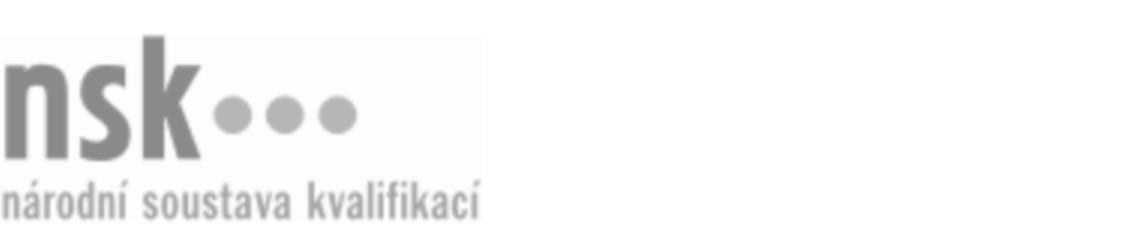 Kvalifikační standardKvalifikační standardKvalifikační standardKvalifikační standardKvalifikační standardKvalifikační standardKvalifikační standardKvalifikační standardCvičitel/cvičitelka jezdectví (kód: 41-128-M) Cvičitel/cvičitelka jezdectví (kód: 41-128-M) Cvičitel/cvičitelka jezdectví (kód: 41-128-M) Cvičitel/cvičitelka jezdectví (kód: 41-128-M) Cvičitel/cvičitelka jezdectví (kód: 41-128-M) Cvičitel/cvičitelka jezdectví (kód: 41-128-M) Cvičitel/cvičitelka jezdectví (kód: 41-128-M) Autorizující orgán:Ministerstvo zemědělstvíMinisterstvo zemědělstvíMinisterstvo zemědělstvíMinisterstvo zemědělstvíMinisterstvo zemědělstvíMinisterstvo zemědělstvíMinisterstvo zemědělstvíMinisterstvo zemědělstvíMinisterstvo zemědělstvíMinisterstvo zemědělstvíMinisterstvo zemědělstvíMinisterstvo zemědělstvíSkupina oborů:Zemědělství a lesnictví (kód: 41)Zemědělství a lesnictví (kód: 41)Zemědělství a lesnictví (kód: 41)Zemědělství a lesnictví (kód: 41)Zemědělství a lesnictví (kód: 41)Zemědělství a lesnictví (kód: 41)Týká se povolání:Chovatel a jezdec koníChovatel a jezdec koníChovatel a jezdec koníChovatel a jezdec koníChovatel a jezdec koníChovatel a jezdec koníChovatel a jezdec koníChovatel a jezdec koníChovatel a jezdec koníChovatel a jezdec koníChovatel a jezdec koníChovatel a jezdec koníKvalifikační úroveň NSK - EQF:444444Odborná způsobilostOdborná způsobilostOdborná způsobilostOdborná způsobilostOdborná způsobilostOdborná způsobilostOdborná způsobilostNázevNázevNázevNázevNázevÚroveňÚroveňOrganizace chovu koní a jezdeckého sportu v ČROrganizace chovu koní a jezdeckého sportu v ČROrganizace chovu koní a jezdeckého sportu v ČROrganizace chovu koní a jezdeckého sportu v ČROrganizace chovu koní a jezdeckého sportu v ČR44Orientace v základech anatomie, fyziologie, kineziologie a biomechaniky u člověkaOrientace v základech anatomie, fyziologie, kineziologie a biomechaniky u člověkaOrientace v základech anatomie, fyziologie, kineziologie a biomechaniky u člověkaOrientace v základech anatomie, fyziologie, kineziologie a biomechaniky u člověkaOrientace v základech anatomie, fyziologie, kineziologie a biomechaniky u člověka44Charakteristika prevence úrazů jezdceCharakteristika prevence úrazů jezdceCharakteristika prevence úrazů jezdceCharakteristika prevence úrazů jezdceCharakteristika prevence úrazů jezdce44Uplatňování metod pedagogické praxe při výcviku jezdcůUplatňování metod pedagogické praxe při výcviku jezdcůUplatňování metod pedagogické praxe při výcviku jezdcůUplatňování metod pedagogické praxe při výcviku jezdcůUplatňování metod pedagogické praxe při výcviku jezdců44Orientace v anatomii a fyziologii koně, posuzování vlastností koně a jeho vhodnosti pro výuku jízdy na koniOrientace v anatomii a fyziologii koně, posuzování vlastností koně a jeho vhodnosti pro výuku jízdy na koniOrientace v anatomii a fyziologii koně, posuzování vlastností koně a jeho vhodnosti pro výuku jízdy na koniOrientace v anatomii a fyziologii koně, posuzování vlastností koně a jeho vhodnosti pro výuku jízdy na koniOrientace v anatomii a fyziologii koně, posuzování vlastností koně a jeho vhodnosti pro výuku jízdy na koni44Péče o zdraví a pohodu (welfare) koníPéče o zdraví a pohodu (welfare) koníPéče o zdraví a pohodu (welfare) koníPéče o zdraví a pohodu (welfare) koníPéče o zdraví a pohodu (welfare) koní33Krmení koní přiměřenou technikouKrmení koní přiměřenou technikouKrmení koní přiměřenou technikouKrmení koní přiměřenou technikouKrmení koní přiměřenou technikou33Základní výcvik jezdceZákladní výcvik jezdceZákladní výcvik jezdceZákladní výcvik jezdceZákladní výcvik jezdce44Orientace v ekonomice provozu stájí a organizace výuky jezdcůOrientace v ekonomice provozu stájí a organizace výuky jezdcůOrientace v ekonomice provozu stájí a organizace výuky jezdcůOrientace v ekonomice provozu stájí a organizace výuky jezdcůOrientace v ekonomice provozu stájí a organizace výuky jezdců44Údržba, ošetřování a drobné opravy výstroje koněÚdržba, ošetřování a drobné opravy výstroje koněÚdržba, ošetřování a drobné opravy výstroje koněÚdržba, ošetřování a drobné opravy výstroje koněÚdržba, ošetřování a drobné opravy výstroje koně33Příprava jezdeckého koně pod sedlemPříprava jezdeckého koně pod sedlemPříprava jezdeckého koně pod sedlemPříprava jezdeckého koně pod sedlemPříprava jezdeckého koně pod sedlem33Cvičitel/cvičitelka jezdectví,  28.03.2024 13:30:03Cvičitel/cvičitelka jezdectví,  28.03.2024 13:30:03Cvičitel/cvičitelka jezdectví,  28.03.2024 13:30:03Cvičitel/cvičitelka jezdectví,  28.03.2024 13:30:03Strana 1 z 2Strana 1 z 2Kvalifikační standardKvalifikační standardKvalifikační standardKvalifikační standardKvalifikační standardKvalifikační standardKvalifikační standardKvalifikační standardPlatnost standarduPlatnost standarduPlatnost standarduPlatnost standarduPlatnost standarduPlatnost standarduPlatnost standarduStandard je platný od: 11.02.2022Standard je platný od: 11.02.2022Standard je platný od: 11.02.2022Standard je platný od: 11.02.2022Standard je platný od: 11.02.2022Standard je platný od: 11.02.2022Standard je platný od: 11.02.2022Cvičitel/cvičitelka jezdectví,  28.03.2024 13:30:03Cvičitel/cvičitelka jezdectví,  28.03.2024 13:30:03Cvičitel/cvičitelka jezdectví,  28.03.2024 13:30:03Cvičitel/cvičitelka jezdectví,  28.03.2024 13:30:03Strana 2 z 2Strana 2 z 2